			THE RACK HOUSE WINE CLUB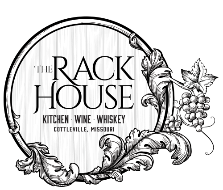 To enroll please complete the information below and return to:The Rack House Kitchen Wine Whiskey5065 State Highway N, Cottleville, MO 63304Wines Categories $40/qtr.□ All Reds□ All Whites□ Josh’s ChoiceBILLING AND PAYMENT INFORMATION “By signing below, I acknowledge that my credit card will be charged four times a year, according to the wine club agreement, for the duration of this membership.   I am at least 21 years of age.”Member Name _____________________________________________ Date of Birth _______________________________________________ Phone ____________________________________________________ Email Address ______________________________________________ Billing AddressStreet _____________________________________________________ City ____________________________ State _____ Zip ____________Visa MasterCard Amex Credit Card # _______________________________________________Expiration Date ___________________________ CCV # ___________Cardholder Signature ________________________________________WINE CLUB AGREEMENT: By signing up for the Rack House Kitchen Wine Whiskey Wine Club you agree to the following: I certify that I am 21 years of age or older. I accept that it is my responsibility to notify the Rack House Kitchen Wine Whiskey of any changes of address, telephone, email, or credit card information at least two weeks prior to the scheduled payment date. Should a credit card be declined for two consecutive shipments, my membership will be cancelled. The Rack House is not responsible for additional shipping charges incurred due to misdirected or returned shipments. If I choose to pick up my shipments at the winery, I will do so at the designated club pick up event or at a mutually agreeable time within 6 weeks of the club release. I understand that I may cancel membership by email or in writing at any time after receiving two shipments. I authorize the Rack House to charge my credit card for payment of the Wine Club shipments.WINE CLUB MEMBER BENEFITSDiscount of approximately 15% on all bottles of wine listed on the menu.  For either dine in or carry out.  For every dollar spent at the Rack House earn points towards a $25 gift card.  Receive a $25 Gift Card for every $250 spentPoints received on all purchases made at the Rack HouseOnly for members plus one.  Points will not be rewarded for parties larger than two, including the member.Points not rewarded for payment of private banquet room eventsDuring the member’s birthday month, $15 will be given towards any purchase at the Rack HouseA free dessert for each Wine Club Member referredRefer four Wine Club Members in a year and receive one free quarter of Club MembershipDiscounts and access to off-menu bottles of wineDiscounts on Wine Club Dinners and other special eventsPre-sale access to special eventsWine club annual cycle is March, June, Sept., Dec.